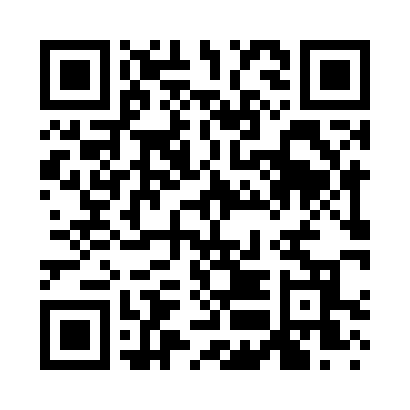 Prayer times for South Amenia, New York, USAMon 1 Jul 2024 - Wed 31 Jul 2024High Latitude Method: Angle Based RulePrayer Calculation Method: Islamic Society of North AmericaAsar Calculation Method: ShafiPrayer times provided by https://www.salahtimes.comDateDayFajrSunriseDhuhrAsrMaghribIsha1Mon3:415:2312:585:008:3310:152Tue3:425:2412:585:008:3310:153Wed3:435:2512:595:018:3210:144Thu3:435:2512:595:018:3210:145Fri3:445:2612:595:018:3210:136Sat3:455:2612:595:018:3210:137Sun3:465:2712:595:018:3110:128Mon3:475:2812:595:018:3110:119Tue3:485:281:005:018:3010:1010Wed3:495:291:005:018:3010:1011Thu3:505:301:005:018:2910:0912Fri3:515:311:005:018:2910:0813Sat3:525:311:005:018:2810:0714Sun3:545:321:005:018:2810:0615Mon3:555:331:005:018:2710:0516Tue3:565:341:005:018:2610:0417Wed3:575:351:005:008:2610:0318Thu3:595:361:005:008:2510:0219Fri4:005:361:015:008:2410:0120Sat4:015:371:015:008:239:5921Sun4:025:381:015:008:239:5822Mon4:045:391:015:008:229:5723Tue4:055:401:014:598:219:5624Wed4:065:411:014:598:209:5425Thu4:085:421:014:598:199:5326Fri4:095:431:014:598:189:5127Sat4:115:441:014:588:179:5028Sun4:125:451:014:588:169:4929Mon4:135:461:014:588:159:4730Tue4:155:471:014:578:149:4631Wed4:165:481:014:578:139:44